28-Homobrassinolide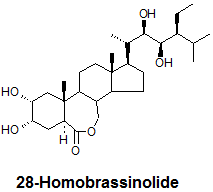 28-Homobrassinolide TECHNICALXXX/TC/M/-Sampling. Take at least 100 g.Identity tests2.1 HPLC. Use the HPLC method below. The relative retention time of 28-Homobrassinolidein the sample solution should not deviate by more than 1.5% from that of calibration solution.2.2 Infrared. Prepare potassium bromide discs for the 28-Homobrassinolide technical sample and reference substance. Scan the discs from 4000-400 cm-1. The spectrum produced from the sample should not differ significantly from that of the standard.28-HomobrassinolideOUTLINE OF METHOD The derivative of 28-Homobrassinolide by Phenylboronic acid separated and determined by HPLC on ODS-C18 film stainless column with UV detector at 220 nm, quantified by external standard method.REAGENTSMethanol: HPLC gradeWater: HPLC grade28-Homobrassinolide reference standard of known purity: w≥ 97.0%Phenylboronic acid:Preparation of Phenylboronic acid solution: Weigh approximately (to the nearest 0.01g) 1500mg Phenylboronic acid into 250ml volumetric flask. Dissolve to the mark with methanol and mix thoroughly.APPARATUSHigh-performance liquid chromatography equipped with UV detector and quantitative sampling valve.Chromatographic work stationColumn stainless steel: 250mm X 4.6 mm (id), packed with ODS-C18, or equivalentUltrasonic bathFilter pore diameter: 0.45µmAutomatic sampler: 50µLPROCEDURES (a) LIQUID CHROMATOGRAPHIC CONDITIONS (typical)Mobile phase: acetonitrile+ water = 80 + 20（v/v）Flow rate: 1.0ml/minDetector wavelength: 220 nmInjection volume: 10μLColumn temperature: 25°CRetention time:28-Homobrassinolide: approximately 20.5min. (b) Equilibration of the chromatographic system. Inject the calibration solution and repeat the injections until retention times and the response factors calculated from the peak areas vary by less than 1.5% for successive injections. (c) Preparation of standard solution: prepare standard solution in duplicate. Weigh 0.015g (to the nearest 0.1mg) 28-Homobrassinolide standard into 25ml volumetric flask, dissolved by 10ml methanol. Add 10ml phenylboronic acid solution, react 30min in calorstat at 50°C. Allow the solution to cool to ambient temperature and fill to the mark with methanol. Mix thoroughly and place the flask in an ultrasonic bath for 5 min, then filter the solution through a 0.45μm filter membrane prior to analysis. Preparation of sample solution: prepare sample solution in duplicate. Weigh 0.015g (to the nearest 0.1mg) sufficient sample to contain about 15mg 28-Homobrassinolide into 25ml volumetric flask, dissolved by 10ml methanol. Add 10ml phenylboronic acid solution, react 30min in calorstat at 50°C. Allow the solution to cool to ambient temperature and fill to the mark with methanol. Mix thoroughly and place the flask in an ultrasonic bath for 5 min, then filter the solution through a 0.45μm filter membrane prior to analysis. (Sample solutions S1 and S2) (d)Determination: Inject in duplicate 10μL portions of each sample solution bracketing them by injections of the calibration solutions as follows: CA, S1, S1, CB, S2, S2, CA, etc.(e)CalculationContent of 28-Homobrassinolide =                 g/kgwhere:fi=individual response factorf= mean response factorHs=peak areas of 28-Homobrassinolide in the calibration solutionHw=peak areas of 28-Homobrassinolide in the sample solutions=mass of 28-Homobrassinolide standard (mg)w=mass of sample taken(mg)P=purity of 28-Homobrassinolide standard (g/kg)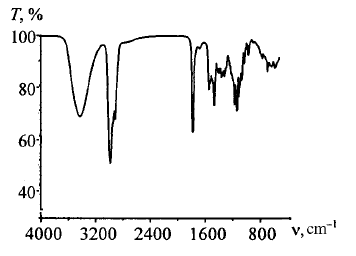 Fig 1 Infrared spectra of 28-Homobrassinolide28-HOMOBRASSINOLIDE EMULSIFIABLE CONCENTRATE******-Sampling. Take at least 1l. Identity tests. As for 28-Homobrassinolide technical ******28-Homobrassinolide. As for 28-Homobrassinolide technical ***** 28-HOMOBRASSINOLIDE soluble liquid******-Sampling. Take at least 1l. Identity tests. As for 28-Homobrassinolide technical ******28-Homobrassinolide. As for 28-Homobrassinolide technical ***** 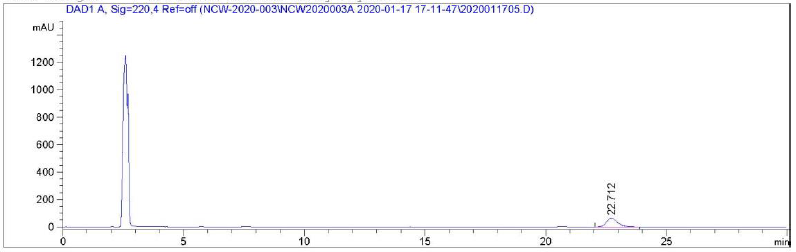 Fig 2 Chromatogram of 28-Homobrassinolide standard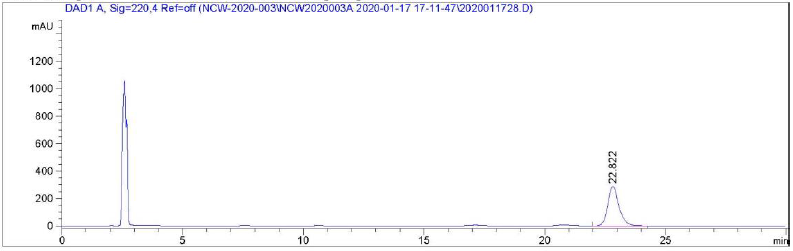 Fig 3 Chromatogram of 28-Homobrassinolide TC sample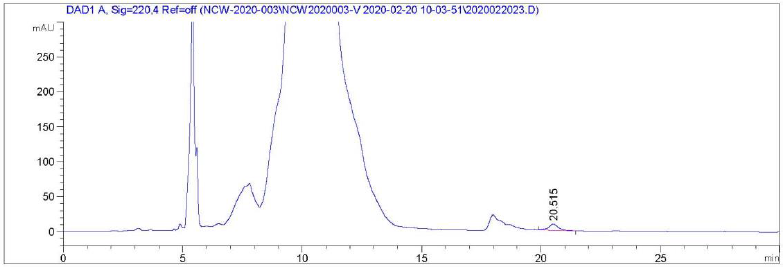 Fig 4 Chromatogram of 28-Homobrassinolide 0.01%EC sample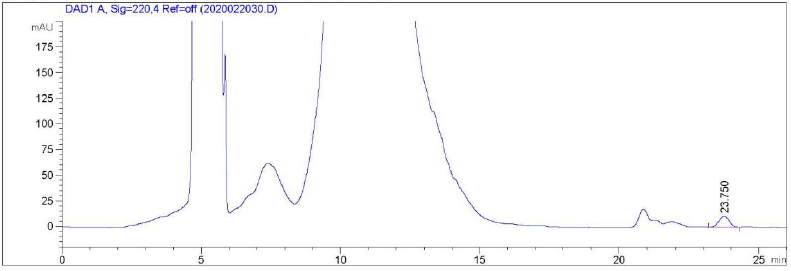 Fig 5 Chromatogram of 28-Homobrassinolide 0.01%SL sampleCommon name28-HomobrassinolideChemical name(5S,6R)-10-((2S,3R,4R,5S)-5-ethyl-3,4-dihydroxy-6-methylheptan-2-yl)-5,6-dihydroxy-7a,9a-dimethyltetradecahydro-1H-benzo[c]indeno[5,4-e]oxepin-3(12bH)-oneEmpirical formulaC29H50O6RMM494.8m.p.256~257°Cv.p.1.01E-18mmHg at 25°CSolubilityIn water 5mg/l, acetonitrile 1.3g/l, ethanol 5.2g/l, methanol 2.7g/l at 20 °CDescriptionWhite powderStabilityStable in neutral and weak alkaline condition but hydrolysed in acidic conditionsFormulationEmulsifiable concentrate, soluble liquid